TBB Scholarships, Inc. 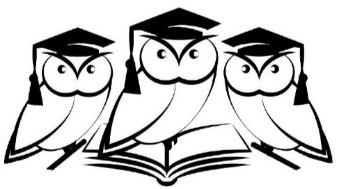 “Think— Believe— Become”NON-ACADEMIC RECOMMENDATIONTo the Applicant: This letter of recommendation should be written by someone who knows you well in the community, such as an employer, minister, community-based club/organization, mentor—but not a relative. The exception is someone who is an adviser for an activity or a coach.To the Recommender: Thank you for writing on behalf of the candidate. Please send the completed Scholarship Application and supporting documents to: TBBScholarships@gmail.com (preferred), or Ms. Marta Peña, Chair, TBB Scholarship Committee, 74 Martin Bates St., Dedham, MA 02026** Deadline to submit is March 10 **Name of the scholarship applicant ________________________________________________________________________In what capacity and how long have you known this student? _______________________________________________________________________________________________________________________________________________________Please tell our committee anything you wish to us to know about this student. Be sure to include something that speaks to her character. ____________________________________________________________________________________________________________________________________________________________________________________________________________________________________________________________________________________________________________________________________________________________________________________________________________________Additional comments regarding power of comprehension, industry, initiative and responsibility would be appreciated._______________________________________________________________________________________________________________________________________________________________________________________________________________________________________________________________________________________________________________Please feel free to use the reverse side for further comments or add pages, as needed.Recommender: First Name ________________________________________ Last Name __________________________________________Title/Organization/Group ________________________________________________________________________________Mailing Address _______________________________________________________________________________________Email ________________________________________________________________________________________________